Question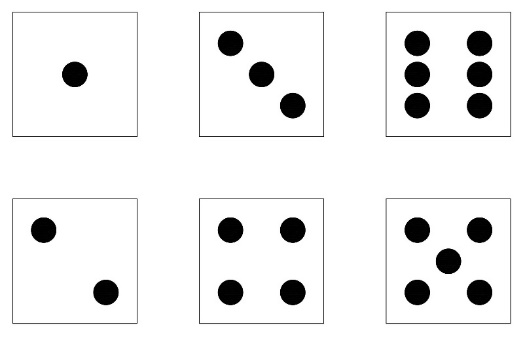 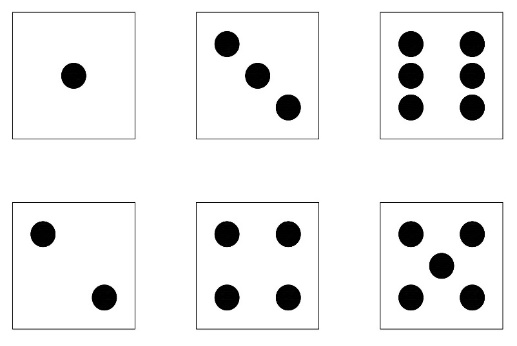 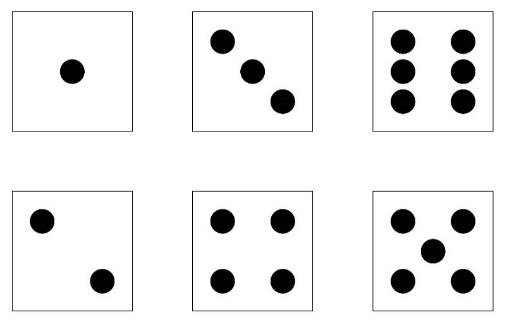 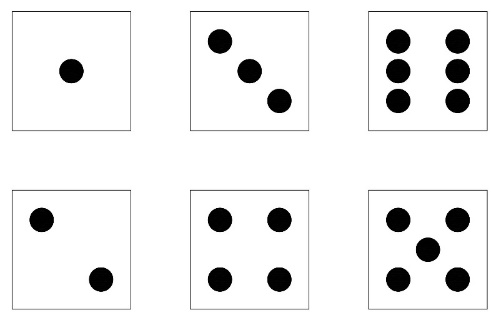 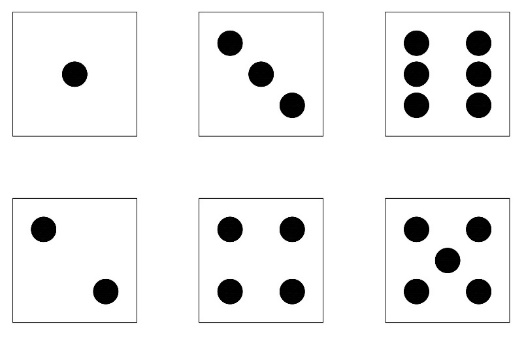 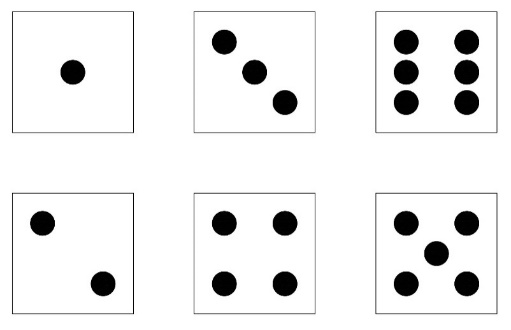 123